DATAPREV abre prazo de contestação para trabalhadores do terceiro lote
que tiveram o Auxílio Emergencial 2021 negado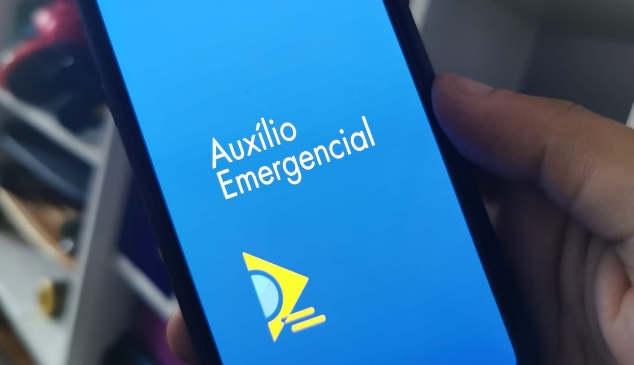 Trabalhadores informais e desempregados que tiveram o Auxílio Emergencial 2021 não aprovado  e que receberam o resultado de sua análise na segunda-feira (26 de abril) podem apresentar a contestação sobre a negativa até às 23h59 do dia 6 de maio de 2021. O objetivo das contestações é realizar uma nova análise com bases mais atualizadas que se aproximem da situação atual do cidadão. O novo período de contestação vale para os requerimentos que ainda estavam na etapa em processamento e que tiveram o resultado da análise divulgado na segunda (26 de abril).  A contestação é realizada pelo próprio sistema de consulta no link https://consultaauxilio.cidadania.gov.br. Estará disponível um botão para contestar na mesma tela de consulta, após ingressar com os dados de CPF, nome completo e nome da mãe. Caso a não aprovação seja por algum motivo de indeferimento definitivo não será possível apresentar contestação, pois, nesses casos, a situação que motivou o indeferimento não vai se alterar.  